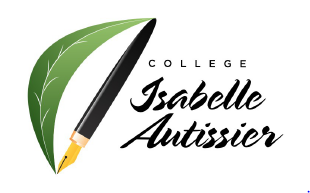 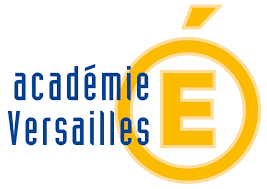 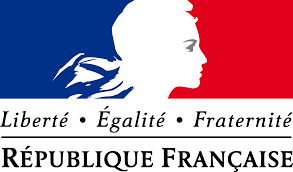 RENTREE SCOLAIRE SEPTEMBRE 2021Madame, Monsieur,Chers élèves, La rentrée approche. Elle se déroulera le jeudi 2 septembre ainsi que le vendredi 3 septembre 2021 sur les horaires suivants:Rentrée scolaire des sixièmes: Les élèves sont accueillis le jeudi 2 septembre à partir de 9 h 30 jusqu'à 15 h 00. Tous les élèves sans exception sont invités par le collège sur le temps de restauration. Rentrée scolaire des cinquièmes : Les élèves sont accueillis le jeudi 2 septembre à partir de 14 h 00 jusqu'à 17 h 00.Rentrée scolaire des quatrièmes:Les élèves sont accueillis le vendredi 3 septembre à partir de 13 h 00 à 16 h 00.Rentrée scolaire des troisièmes:Le élèves sont accueillis le vendredi 3 septembre à partir de 8 h 30 à 11 h 30.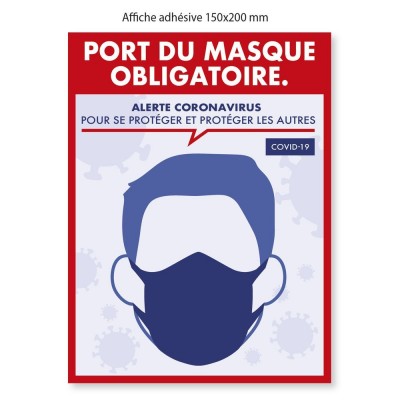 Les élèves doivent porter un masque (non fourni) à leur entrée au collège. Les cours et la demi-pension pour l'ensemble des niveaux commenceront le Lundi 6 septembre 2021 avec les emplois du temps provisoires.Hormis pour accompagner quelques instants, dans la cour de récréation, leurs enfants pour l’entrée en sixième, la présence des parents ne sera pas autorisée pour des raisons sanitaires. Le port du masque sera obligatoire pour les parents.L’équipe de direction du collège